Plan de semaine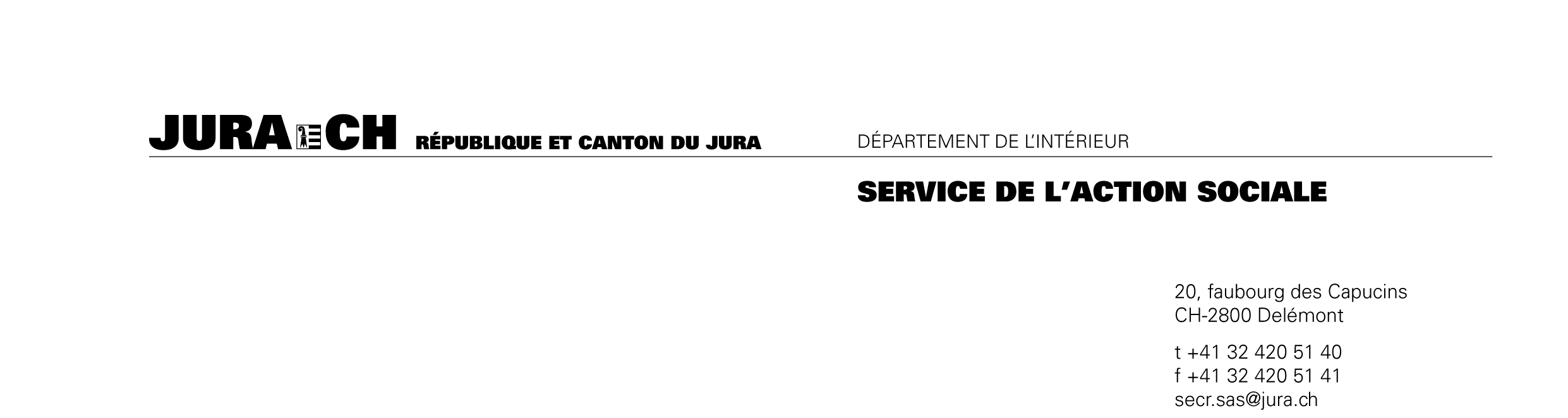 Groupe : Nom du groupe	Ages : de   x    à    x          Nbr. de places : NbreMatinDîner (si concerné)Sieste (si concerné)Après-midiLundiMardiMercrediJeudiVendrediNombre d’enfantsNbreNbreNbreNbreNbrePersonnel qualifiéNbreNbreNbreNbreNbrePersonnel auxiliaireNbreNbreNbreNbreNbreStagiaire, préapprenti, apprentiNbreNbreNbreNbreNbreLundiMardiMercrediJeudiVendrediNombre d’enfantsNbreNbreNbreNbreNbrePersonnel qualifiéNbreNbreNbreNbreNbrePersonnel auxiliaireNbreNbreNbreNbreNbreStagiaire, apprenti, préapprentiNbreNbreNbreNbreNbreLundiMardiMercrediJeudiVendrediNombre d’enfantsNbreNbreNbreNbreNbrePersonnel qualifiéNbreNbreNbreNbreNbrePersonnel auxiliaireNbreNbreNbreNbreNbreStagiaire, apprenti, préapprentiNbreNbreNbreNbreNbreLundiMardiMercrediJeudiVendrediNombre d’enfantsNbreNbreNbreNbreNbrePersonnel qualifiéNbreNbreNbreNbreNbrePersonnel auxiliaireNbreNbreNbreNbreNbreStagiaire, apprenti, préapprentiNbreNbreNbreNbreNbre